Описание объекта закупки: Выполнение работ по обеспечению инвалидов и отдельных категорий граждан из числа ветеранов ортезами.    Требования к функциональным характеристикамОртезы несут фиксирующую, функциональную, лечебно-восстановительную, разгружающую, корригирующую функцию и используются с целью ограничения движений, силовой разгрузки пораженных костей, суставов конечностей и связочно-мышечного аппарата, коррекции взаимоположения деформированных сегментов конечности.Требования к качественным характеристикамОртезы  должны соответствовать следующим    государственным    стандартам    (ГОСТ), действующим    на территории Российской Федерации:-ГОСТ ISO 10993-1-2021 ИЗДЕЛИЯ МЕДИЦИНСКИЕ. ОЦЕНКА БИОЛОГИЧЕСКОГО ДЕЙСТВИЯМЕДИЦИНСКИХ ИЗДЕЛИЙ-ГОСТ ISO 10993-5-2011 ИЗДЕЛИЯ МЕДИЦИНСКИЕОЦЕНКА БИОЛОГИЧЕСКОГО ДЕЙСТВИЯ МЕДИЦИНСКИХ ИЗДЕЛИЙ- ГОСТ ISO 10993-10-2011 ИЗДЕЛИЯ МЕДИЦИНСКИЕОЦЕНКА БИОЛОГИЧЕСКОГО ДЕЙСТВИЯ МЕДИЦИНСКИХ ИЗДЕЛИЙ-ГОСТ Р 52770-2016 ИЗДЕЛИЯ МЕДИЦИНСКИЕТребования безопасности. Методы санитарно-химических и токсикологических испытаний- ГОСТ Р 51632-2021 ТЕХНИЧЕСКИЕ СРЕДСТВА РЕАБИЛИТАЦИИ ЛЮДЕЙ С ОГРАНИЧЕНИЯМИ ЖИЗНЕДЕЯТЕЛЬНОСТИ ОБЩИЕ ТЕХНИЧЕСКИЕ ТРЕБОВАНИЯ И МЕТОДЫ ИСПЫТАНИЙ-ГОСТ Р ИСО 22523-2007 ПРОТЕЗЫ КОНЕЧНОСТЕЙ И ОРТЕЗЫ НАРУЖНЫЕТребования к безопасности  Материалы, применяемые при изготовлении ортезов не должны содержать ядовитых (токсичных) компонентов; они должны быть разрешены к применению Минздравом России.Обеспечение ортезами должно отвечать требованиям безопасности для пользователя.Требования к размерам, упаковке и отгрузке Упаковка ортезов должна обеспечивать защиту от повреждений, порчи (изнашивания) или загрязнения во время хранения и транспортировки к месту использования по назначению.  	Изделия должны быть замаркированы знаком соответствия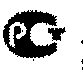 (при наличии)Требования к сроку и (или) объему предоставления гарантий выполнения работ Срок действия гарантийных обязательств: Гарантийные обязательства осуществляются в течение гарантийного срока, установленного производителем изделия. Гарантийный срок исчисляется с момента подписания Получателем акта приема-передачи Товара (Изделия).Гарантийный срок составляет 12 месяцев.Требуется обеспечение исполнения обязательств по предоставленной гарантии качества.Обеспечение возможности ремонта осуществляется в соответствии с Федеральным законом от 07.02.1992 г. № 2300-1 «О защите прав потребителей».Подрядчик обязан производить гарантийный ремонт или замену изделий, вышедших из строя до истечения гарантийного срока, за счет собственных средств, возмещать расходы за проезд Получателей, а также сопровождающих лиц, для замены или ремонта изделий до истечения его гарантийного срока за счет средств Подрядчика.Место доставки товара, являющегося предметом контракта (место выполнения работы или оказания услуги, являющихся предметом контракта): Российская Федерация, Томская область, доставка результата работ по месту жительства инвалида.Прием заказа на изготовление и снятие мерок должен быть осуществлен по месту нахождения Подрядчика в г. Томске (пункта выдачи в г. Томске) или, при необходимости, по месту жительства инвалида (в зависимости от способности инвалида к передвижению).Выдача готовых изделий производится одним из следующих способов по выбору Получателя: по месту нахождения Подрядчика в г. Томске (пункта выдачи в г. Томске) или по адресу проживания Получателя, который указан в направлении.Срок поставки товара, являющегося предметом контракта (срок выполнения работы или оказания услуги, являющихся предметом контракта): Выполнение работ по обеспечению Получателя изделием осуществляется в течение 30 календарных дней (а в отношении изделий, изготавливаемых по индивидуальному заказу с привлечением Получателя в течении 60 календарных дней) с даты получения Подрядчиком направленного Заказчиком Реестра Получателей, в соответствии с предъявленным Получателем Направлением, выдаваемым Заказчиком, но не позднее 15 сентября 2023 года.№ п/пНомер позиции КТРУ/Наименование изделия по КТРУНаименование изделия по классификации Характеристики результата работ (изделия)Единица измерения1 Отсутствует В КТРУ32.50.22.129 - Приспособления ортопедические прочие03.28.08.09.37 Аппарат на голеностопный суставАппарат ортопедический на голеностопный сустав, фиксирующий, разгружающий.  Гильзы на стопу и голень изготовлены по индивидуальному слепку, по индивидуальным обмерам с ноги инвалида. Материал гильзы - листовой термопластик,эластичные материалы  с безаллергенными свойствами материала  по назначению врача-ортопеда.Вкладыш в гильзу из вспененного материала с безаллергенными свойствами материала , без вкладыша по назначению врача-ортопеда.  Шарниры на голеностопный сустав с замком, без замка по назначению врача-ортопеда. Крепление лентой «Велкро».Количество примерок - одна.Масса: 1,0; 1,1; 1,2; 1,3; 1,4; .Конкретный вид и размеры ортеза устанавливается Подрядчиком индивидуально в соответствии с ортопедическим статусом Получателя и Направлением выданным Заказчиком.Шт.2Отсутствует В КТРУ32.50.22.129 - Приспособления ортопедические прочие 03.28.08.09.38Аппарат на голеностопный и коленный суставыАппарат на голеностопный и коленный суставы является изделием ортопедическим медицинского назначения, фиксирующий, разгружающий. Изготавливается по индивидуальным медицинским показаниям и бланку индивидуального заказа. Гильзы индивидуально конструируются и изготавливаются по индивидуальному слепку, по индивидуальным обмерам с нижней конечности инвалида (по назначению врача-ортопеда). Голеностопный узел состоит из шарнира с цельными / составными шинами голени (по назначению врача ортопеда) и шины-лапки.Коленный узел состоит из шарнира с цельными/составными шинами бедра и голени, замковый /беззамковый по назначению врача-ортопеда.Допускается вкладыш в гильзу из вспененного материала или из натурального волокна, съемный, обеспечивающий комфорт, с безаллергенными свойствами, не вызывающий раздражение, c возможностью санитарно-гигиенической обработки.Внутренняя форма гильзы соответствует индивидуальным параметрам конечности в приданном положении коррекции и не оказывает избыточного давления на ткани конечности.Материал гильзы по индивидуальным медицинским показаниям может быть:-листовой термопластик,-эластичные материалы.Крепление за счет анатомической формы аппарата и с помощью дополнительных застежек лентой «Велкро».Количество примерок - одна.Конкретный вид и размеры ортеза устанавливается Подрядчиком индивидуально в соответствии с ортопедическим статусом Получателя и Направлением выданным Заказчиком.Шт.3Отсутствует В КТРУ32.50.22.129- Приспособления ортопедические прочие03.28.08.09.39 Аппарат на коленный суставАппарат на коленный сустав, фиксирующий, разгружающий.  Гильза изготовлена по индивидуальным обмерам с ноги инвалида.  Материал гильзы-  эластичные материалы с безаллергенными свойствами материала. Крепление - застежкой «Велкро». Количество примерок - одна.Масса: 0,55; 0,75; 0,95; 1,15; 1,35; 1,55; 1,75; 1,95; 2,15; 2,35; 2,5 кгКонкретный вид и размеры ортеза устанавливается Подрядчиком индивидуально в соответствии с ортопедическим статусом Получателя и Направлением выданным Заказчиком.Шт.4Отсутствует В КТРУ32.50.22.129 - Приспособления ортопедические прочие 03.28.08.09.40Аппарат на тазобедренный суставАппарат на тазобедренный сустав, изготавливается по индивидуальным медицинским показаниям и бланку индивидуального заказа. Гильза бедра и полукорсет изготовлены по индивидуальному слепку, по индивидуальным обмерам с ноги  инвалида (по назначению врача-ортопеда).  Материал гильзы по индивидуальным медицинским показаниям может быть:- слоистый пластик;-листовой термопластик.Допускается вкладыш в гильзу из вспененного материалапо индивидуальным медицинским показаниям Аппарат на тазобедренный сустав уменьшает нагрузки на тазобедренный сустав, ограничивает разгибания в тазобедренном суставе фиксирует, разгружает. Шарнир тазобедренный замковый, представляет собой металлический; композитный каркас (в зависимости от потребности получателя), интегрируются в приемную гильзу, состоят из шин и подвижного сочленения модульного типа тазобедренного сустава, функциональные характеристики подбираются индивидуально в зависимости от потребности получателя. Крепление за счет анатомической формы аппарата и с помощью дополнительных застежек.   Количество примерок -одна.Масса:1,0; 1,1; 1,2; 1,3; 1,4; 1,5; 1,6; 1,7; 1,8; 1,9; 2,0; 2,1; 2,2; 2,3; 2,4; 2,5 кг.Конкретный вид и размеры ортеза устанавливается Подрядчиком индивидуально в соответствии с ортопедическим статусом Получателя и Направлением выданным Заказчиком.Шт.5Отсутствует В КТРУ32.50.22.129 - Приспособления ортопедические прочие 03.28.08.09.41Аппарат на коленный и тазобедренный суставыАппарат на коленный и тазобедренный сустав, изготавливается по индивидуальным медицинским показаниям и бланку индивидуального заказа. Обеспечивает стабилизацию и контроль положения коленного и тазобедренного сустава. Гильзы индивидуально конструируются и изготавливаются по индивидуальному слепку, по индивидуальным обмерам с нижней конечности инвалида (по назначению врача-ортопеда). Материал гильзы по индивидуальным медицинским показаниям:- слоистый пластик;-листовой термопластик.Допускается вкладыш в гильзу из вспененного материала по индивидуальным медицинским показаниям. Шарнир тазобедренный замковый/беззамковый, представляет собой металлический, композитный каркас (в зависимости от потребности получателя), интегрируются в приемную гильзу, состоят из шин и подвижного сочленения модульного типа тазобедренного сустава, функциональные характеристики подбираются индивидуально в зависимости от потребности получателя. Крепление за счет анатомической формы аппарата и с помощью дополнительных застежек. Конкретный вид и размеры ортеза устанавливается Подрядчиком индивидуально в соответствии с ортопедическим статусом Получателя и Направлением выданным Заказчиком.Шт.6Отсутствует В КТРУ32.50.22.129- Приспособления ортопедические прочие03.28.08.09.42 Аппарат на всю ногуАппарат на всю ногу фиксирующий, разгружающий.  Гильзы бедра, голени и башмачок изготовлены по индивидуальному слепку, по обмерам с ноги инвалида.  Материал гильзы по назначению врача-ортопеда: слоистый пластик, термопластик.   Материал примерочной гильзы – термопластик.  Шарниры: голеностопный – беззамковый с ограничением, коленный – беззамковый, замковый (по назначению врача-ортопеда).    Вкладышем в гильзу из вспененного материала.Крепление лентой «Велкро». Количество примерок - одна.Масса:1,0; 1,1; 1,2; 1,3; 1,4; 1,5; 1,6; 1,7; 1,8; 1,9; 2,0; 2,1; 2,2; 2,3; 2,4; 2,5 кг.Конкретный вид и размеры ортеза устанавливается Подрядчиком индивидуально в соответствии с ортопедическим статусом Получателя и Направлением выданным Заказчиком.Шт.7Отсутствует В КТРУ32.50.22.129 - Приспособления ортопедические прочие03.28.08.09.43 Аппарат на нижние конечности и туловище (ортез)Аппарат на нижние конечности и туловище фиксирующий, разгружающий. Гильзы бедра, голени, башмачок и полукорсет изготовлены по индивидуальному слепку с ноги инвалида. Материал гильзы – термопластик, или аналог, с безаллергенными свойствами материала. Вкладыш в гильзу из вспененного материала. Шарниры: голеностопный, коленный, тазобедренный. Крепление - застежка «Велкро». Количество примерок - одна.Масса аппарата: 1,2; 1,3; 1,4; 1,5; 1,6; 1,7; 1,8; 1,9; 2,0; 2,1; 2,2; 2,3; 2,4; 2,5; 2,6; 2,7; 2,8; 2,9; 3,0; 3,1; 3,2; 3,3; 3,4; 3,5 кгКонкретный вид и размеры ортеза устанавливается Подрядчиком индивидуально в соответствии с ортопедическим статусом Получателя и Направлением выданным Заказчиком.Шт.8Отсутствует В КТРУ32.50.22.124 - Туторы нижних конечностей03.28.08.09.49 Тутор на голеностопный суставТутор на голеностопный сустав, фиксирующий.Гильза на голеностопный сустав изготовлена по индивидуальному слепку, по индивидуальным обмерам с ноги инвалида (по назначению врача-ортопеда). Материал гильзы - листовой термопластик, эластичные материалы с безаллергенными свойствами материала (по назначению врача-ортопеда). Вкладыш в гильзу из вспененного материала с безаллергенными свойствами, без вкладыша (по назначению врача ортопеда).   Крепление лентой «Велкро».По назначению – специальное.Количество примерок - одна.Масса: 0,4; 0,5; 0,6; 0,7; 0,8; 0,9; 1,0; 1,1; 1,2; 1,3; 1,4; 1,5; 1,6; .Показатель отклонения от номинального размера в изделии .Конкретный вид и размеры ортеза устанавливается Подрядчиком индивидуально в соответствии с ортопедическим статусом Получателя и Направлением выданным Заказчиком.Шт.932.50.22.124-00000001Тутор косметический на голень32.50.22.124 - Туторы нижних конечностей03.28.08.09.50Тутор косметический на голеньТутор   косметический на голень изготавливается по индивидуальным медицинским показаниям и бланку индивидуального заказа. Тутор обеспечивает стабилизацию и контроль положения голени, сконструирован в виде цельного изделия без шарнирных соединений.  Тутор состоит из гильзы и крепления. Гильза изготовлена по индивидуальному слепку, по индивидуальным обмерам с ноги инвалида (по назначению врача-ортопеда) Материал гильзы по индивидуальным медицинским показаниям может быть:- листовой полиэтилен;- эластичные материалы.  Допускается вкладыш в гильзу из вспененного материалапо индивидуальным медицинским показаниям. Крепление гильзы индивидуальное.Количество примерок одна.Масса: 0,4; 0,5; 0,6; 0,7; 0,8; 0,9; 1,0; 1,1; 1,2; 1,3; 1,4; 1,5; 1,6; Конкретный вид и размеры ортеза устанавливается Подрядчиком индивидуально в соответствии с ортопедическим статусом Получателя и Направлением выданным Заказчиком.Шт.10Отсутствует В КТРУ32.50.22.124 - Туторы нижних конечностей03.28.08.09.51 Тутор на коленный суставТутор на коленный сустав фиксирующий.   Гильза на коленный сустав   изготовлена по индивидуальному слепку, по индивидуальным обмерам с ноги инвалида (по назначению врача-ортопеда).    Материал гильзы - листовой термопластик, эластичные материалы с безаллергенными свойствами материала по назначению врача-ортопеда.   Вкладыш в гильзу из вспененного материала с безаллергенными свойствами, без вкладыша (по назначению врача ортопеда).      Крепление лентой «Велкро». По назначению – специальное. Количество примерок - одна.Масса: 0,4; 0,5; 0,6; 0,7; 0,8; 0,9; 1,0; 1,1; 1,2; 1,3; 1,4; 1,5; 1,6; 1,7; 1,8; 1,9; Показатель отклонения от номинального размера в изделии .Конкретный вид и размеры ортеза устанавливается Подрядчиком индивидуально в соответствии с ортопедическим статусом Получателя и Направлением выданным Заказчиком.Шт.11Отсутствует В КТРУ32.50.22.124 - Туторы нижних конечностей03.28.08.09.52 Тутор на тазобедренный суставТутор на тазобедренный сустав, фиксирующий.   Гильза бедра и полукорсет на тазовый пояс   изготовлены по индивидуальному слепку, по индивидуальным обмерам с ноги и тазового пояса   инвалида по назначению врача-ортопеда. Материал гильзы - листовой термопластик, эластичные материалы с безаллергенными свойствами материала по назначению врача-ортопеда. Вкладыш в гильзу из вспененного материала с безаллергенными свойствами, без вкладыша по назначению врача-ортопеда.  Крепление лентой «Велкро».Количество примерок - одна.Масса: 0,4; 0,5; 0,6; 0,7; 0,8; 0,9; 1,0; 1,1; 1,2; 1,3; 1,4; 1,5; 1,6; 1,7; 1,8; 1,9; Показатель отклонения от номинального размера в изделии .Конкретный вид и размеры ортеза устанавливается Подрядчиком индивидуально в соответствии с ортопедическим статусом Получателя и Направлением выданным Заказчиком.Шт.12Отсутствует В КТРУ32.50.22.124 - Туторы нижних конечностей03.28.08.09.53Тутор на коленный и тазобедренный суставыТутор на коленный и тазобедренный суставы, изготавливается по индивидуальным медицинским показаниям и бланку индивидуального заказа. Тутор обеспечивает стабилизацию и контроль положения коленного и тазобедренного суставов, сконструирован в виде цельного изделия без шарнирных соединений.  Тутор состоит из гильзы и крепления. Гильза изготовлена по индивидуальному слепку, по индивидуальным обмерам с ноги инвалида (по назначению врача-ортопеда). Материал гильзы по индивидуальным медицинским показаниям может быть:- слоистый пластик;-листовой термопластик. - эластичные материалы.  Допускается вкладыш в гильзу из вспененного материалапо индивидуальным медицинским показаниям. Крепление гильзы индивидуальное.Количество примерок одна. Масса: 0,4; 0,5; 0,6; 0,7; 0,8; 0,9; 1,0; 1,1; 1,2; 1,3; 1,4; 1,5; 1,6; 1,7; 1,8; 1,9; Конкретный вид и размеры ортеза устанавливается Подрядчиком индивидуально в соответствии с ортопедическим статусом Получателя и Направлением выданным Заказчиком.Шт.13Отсутствует В КТРУ32.50.22.124 - Туторы нижних конечностей03.28.08.09.54 Тутор на всю ногуТутор на всю ногу, с жесткой фиксацией коленного и голеностопного суставов.  Гильза на ногу изготовлена по индивидуальному слепку, по индивидуальным обмерам с ноги инвалида (по назначению врача-ортопеда).    Материал гильзы - листовой термопластик, эластичные материалы с безаллергенными свойствами материала по назначению врача-ортопеда.  Крепление лентой «Велкро». По назначению –специальное. Количество примерок - одна.Масса: 0,4; 0,5; 0,6; 0,7; 0,8; 0,9; 1,0; 1,1; 1,2; 1,3; 1,4; 1,5; 1,6; 1,7; 1,8; 1,9; .Показатель отклонения от номинального размера в изделии .Конкретный вид и размеры ортеза устанавливается Подрядчиком индивидуально в соответствии с ортопедическим статусом Получателя и Направлением выданным Заказчиком.Шт.